Impresso em: 07/08/2023 21:15:07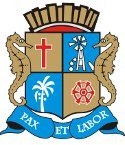 Governo de Sergipe Câmara Municipal de AracajuMatéria: PROJETO DE LEI COMPLEMENTAR - Nº 8-2022	Reunião: 35 SESSÃO OrdináriaAutor:Poder ExecutivoData: 10/05/2022Parlamentar	Partido	Voto	HorárioANDERSON DE TUCA BINHOBRENO GARIBALDE CÍCERO DO SANTA MARIA EDUARDO LIMAEMÍLIA CORRÊA FABIANO OLIVEIRA FÁBIO MEIRELES ISACLINDA BRASIL PAQUITO DE TODOS PR. DIEGOPROF. BITTENCOURT PROFª. ÂNGELA MELO RICARDO MARQUES RICARDO VASCONCELOSSÁVIO NETO DE VARDO DA LOTÉRICA SGT. BYRON ESTRELAS DO MAR SHEYLA GALBASONECA VINÍCIUS PORTOPDT PMNUNIÃO BRASIL PODEMOS REPUBLICANOS PATRIOTAPP PODEMOS PDTPSOL SOLIDARIEDADE PPPDT PTCIDADANIA REDE PODEMOS REPUBLICANOS CIDADANIA PSDPDTSIM SIM SIM ABS SIM NÃO SIM SIM SIM NÃO SIM SIM SIM NÃO NÃO SIM SIM SIM NÃO SIM SIM15:14:2215:11:0115:13:5615:16:3715:16:0815:12:3815:19:0915:12:2015:11:1415:12:1715:12:3915:10:5815:12:2015:11:0515:18:2615:11:0315:13:2715:11:1215:12:4415:14:2715:13:09NITINHODR. MANUEL MARCOS JOAQUIM DA JANELINHAPSD PSDSOLIDARIEDADEO Presidente não Vota Não VotouNão VotouTotais da Votação	Sim: 15Resultado da Votação: APROVADONão: 5Abstenção: 1	Total de Votos Válidos: 21